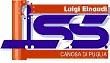 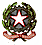 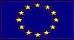 ISTITUTO DI ISTRUZIONE SECONDARIA SUPERIORE “Luigi EINAUDI”Dirigente Scolastico tel. 0883/661496 – Direttore SS. GG. AA. Tel. 0883/661496 – Segreteria Tel/fax 0883/666007 Via Luigi Settembrini, 160 - 76012 - CANOSA DI PUGLIA (BT) - Cod. Fisc. 81004890729E-mail: bais00700p@istruzione.it Sito: www.iisseinaudi.edu.itMANCATA TIMBRATURA_l_ sottoscritt_ ……………………………………………………………………. cod. ………..dichiara sotto la propria responsabilità di aver effettuato il seguente orario di lavoro:GIORNO	ORARIO	CAUSALEper il seguente motivo:	1 - dimenticanza cartellino;- smarrimento;- smagnetizzazione o deterioramento;- omissione di timbratura.(Cerchiare la motivazione)IN FEDE…………………………